§3270-C.  Termination of license1.  Grounds.  The sanctions of section 3282‑A apply to a physician assistant.A.    [PL 1993, c. 600, Pt. A, §207 (RP).]A-1.    [PL 2005, c. 162, §1 (RP).]B.    [PL 2005, c. 162, §1 (RP).]C.    [PL 2005, c. 162, §1 (RP).]D.    [PL 2005, c. 162, §1 (RP).][PL 2005, c. 162, §1 (AMD).]2.  Consent to physical or mental examination; objections to admissibility of examiner's testimony waived.  For the purposes of this section, every physician assistant registered under these rules who accepts the privilege of rendering medical services in this State by the filing of an application and of biannual registration renewal:A.  Is deemed to have consented to a mental or physical examination by a physician or other person selected or approved by the board when directed in writing by the board; and  [PL 2013, c. 355, §5 (AMD).]B.  Is deemed to have waived all objections to the admissibility of the examining physician's or other person's testimony or reports on the ground that these constitute a privileged communication.  [PL 2013, c. 355, §5 (AMD).]Pursuant to Title 4, section 184, subsection 6, the District Court shall immediately suspend the certificate of a physician assistant who can be shown, through the results of the medical or physical examination conducted under this section or through other competent evidence, to be unable to render medical services with reasonable skill and safety to patients by reason of mental illness, alcohol intemperance, excessive use of drugs or narcotics or as a result of a mental or physical condition interfering with the competent rendering of medical services.[PL 2013, c. 355, §5 (AMD).]3.  Jurisdiction. [PL 1977, c. 694, §609 (RP).]4.  Enforcement. [PL 1977, c. 694, §609 (RP).]SECTION HISTORYPL 1975, c. 680, §1 (NEW). PL 1977, c. 694, §§607-609 (AMD). PL 1983, c. 378, §46 (AMD). PL 1993, c. 600, §A207 (AMD). PL 1999, c. 547, §B66 (AMD). PL 1999, c. 547, §B80 (AFF). PL 2003, c. 601, §3 (AMD). PL 2005, c. 162, §1 (AMD). PL 2013, c. 355, §5 (AMD). The State of Maine claims a copyright in its codified statutes. If you intend to republish this material, we require that you include the following disclaimer in your publication:All copyrights and other rights to statutory text are reserved by the State of Maine. The text included in this publication reflects changes made through the First Regular and Frist Special Session of the 131st Maine Legislature and is current through November 1, 2023
                    . The text is subject to change without notice. It is a version that has not been officially certified by the Secretary of State. Refer to the Maine Revised Statutes Annotated and supplements for certified text.
                The Office of the Revisor of Statutes also requests that you send us one copy of any statutory publication you may produce. Our goal is not to restrict publishing activity, but to keep track of who is publishing what, to identify any needless duplication and to preserve the State's copyright rights.PLEASE NOTE: The Revisor's Office cannot perform research for or provide legal advice or interpretation of Maine law to the public. If you need legal assistance, please contact a qualified attorney.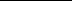 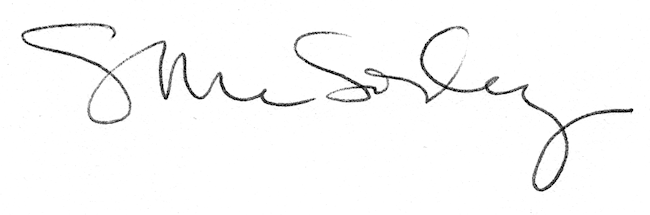 